Please Indicate Type of Visa Requested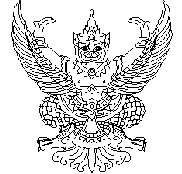 Diplomatic visaOfficial VisaCourtesy VisaNon-immigrant VisaTourist VisaTransit Visa	APPLICATION FOR VISARoyal Thai Embassy, Vientiane Consular SectionNumber of Entries Requested 	Mr.		Mrs.		Miss							êÉ¾¸	−¾¤	−¾¤	First Name/§ˆ	Middle Name/§¡¾¤	Family Name/−¾´¦½¡÷−(in BLOCK letters) Former Name (if any) 				Countries for which travel document is valid Nationality/¦ñ§−¾©  						¯½Àê©ê† ¹−ñ¤õ¦È¾°−Á©−Ã§ÉÄ©É 	Proposed Address in Thailand 	Nationality at Birth 		ê¦ñ§−¾©À¡ó©øøÈμÈ¯½Àê©Äê	Birth Place 	Marital Status 		Name and Address of Local Guarantor¦½«¾−êÀ¡ó©	¦½«−¾½£º®£ö¸	ˆ Á§ì½êμ†  øøÈ°ñÉë®¯½ñ¡−	Date of Birth/´À¡ó©		 	Tel./Fax	 Type of Travel Document 		Âê : Âêì½¦¾−¯½À²©¹−ñ¤õ¦È¾°−Á©−	Name and Address of Guarantor in ThailandNo.  	Issued at  		§ˆ  Áì½ê  øøÈ°ñÉë®¯½ñ¡−øμ¯½Àê©ÄÈ	ê	Àì¡êó	ºº¡óê	 	Date of Issue 	Expire Date  		 	¸ñê−óºº¡ñ¸¹−´ö©º¾÷¨Tel./Fax  	Occupation(specify present position and name of employer)	Âê : Âêì½¦¾−º¾§ó®	I hereby declare that I will not request any refund from my paid visa fee even if my application has been declined.Note : ALL FEE PAID ARE NOT REFUNDABLECurrent Address 		¹´¾¨À¹©  :   ®Ò£õÀ−¤ò£−È¾ê¿−¼´ê÷¡ð¡ì−½óê  øÈ¯½÷¥ñ®−Tel. 	Email 	Âê :	ºóÀ´ìPermanent Address(if different from above)  	ê  øÈ«¾¸−ºTel. 	Âê :Names,dates and places of birth of minor children(if accompanying)§ˆ Áì½¸ñÀ−©õ−º¯óÀó¡© Áì½úêøóÈ μø°òÉª©ª¾´Date of Arrival in Thailand 	¸ñÀ−©õ−º¯ó úêó¥ò½êÀ−¾©¤À¢í¾¯½Àê©ÄêTraveling by  	À©òê−¾¤Â©¨Flight No. or Vessel’s name 	§ˆ¦¾¨¡¾−®ò−Duration of Proposed Stay 	¥½²ñμ¡øñÈ¥¡´Date of Previous Visit to Thailand 	¸ñÀ−©õ−º¯ó Àê¢í¾Äê¤£ê†ÁìÉ¸Purpose of Visit:	Tourism	Transit Business	Diplomatic/OfficialOther(Please specify) 	SUMMARY OF VISA REGULATIONS IMMIGRATION ACT B.E 2252(1979 A.D) AND RELEVANT TEXTSA valid VISA ENTRY is necessary for EVERY ALIEN who wishes to enter the Kingdom of Thailand, except for certain restricted cases, detail of which can be obtained from the Consular Section.All types of visa are issued according to the stated PURPOSE OF VISIT which must be CLEARLY STATED in the application. Failure to do so shall inevitably incur delays.The visas which are issued by the Embassy or Consulates entitle visa applicants to ENTER Thailand and must be used within 3 months from date of issue. Upon arrival in Thailand THE ACTUAL LENGTH OF STAY (starting from the date of entry) shall be determined and granted at the discretion of Immigration Officers according to the type and categoryof visa in possession: Tourist Visa not exceeding 60 Day, Transit Visa not exceeding 30 Day and Non-Immigrant Visa not exceeding 90 Day.HOW TO APPLY FOR VISAComplete and sign ONE application from.Submit with the completed formYour passport/ travel document which should be valid for at least SIX MONTHS from the date of application.A photo copy of your passportTWO recent color photographsAppropriate fee(See 5)FOR OTHER PURPOSES THAN TOURISM, Please submit EVIDENCE SUBSTANTIATING YOUR PURPOSE OF STAY. Example of such evidence are in case of transit, s confirmed travel document (air ticket etc.) showing Thailand as point of transit; in case of business trip, a letter from employee and / or business counterpart in Thailand; in case of work in Thailand, a letter of employment from your prospective employer, such document should be addressed to the Royal Thai Embassy, Vientiane. NOTE: Visa application must be submitted by hand from 8.30 hrs.- 12.00 hrs. MONDAY – FRIDAY (except holiday) at the Consular Section of the Royal Thai Embassy,Vientiane at BURICHAN Road. Applications take NOT LESS THAN ONE WORKING DAY TO PROCESS. The collection time is from 13.00 hrs. – 15.00 hrs.VISA FEESVisa fees must be paid by cash. The following are the applicable fees as of 26 August 2003 Transit Visa	:	800 Baht per entry per personTourist Visa	: 1,000 Baht per entry per personNon Immigrant Visa : 2,000 Baht for single entry/ 5,000 Baht for multiple entriesNOTE : Visa fees are non-refundable